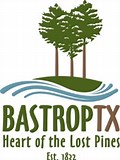   City of Bastrop Permit Requirements  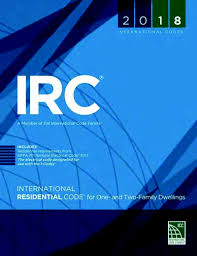 International Residential Code (IRC)R105.1 Required. Any owner or owner’s authorized agent who intends to construct, enlarge, alter, repair, move, demolish or change the occupancy of a building or structure, or to erect, install, enlarge, alter, repair, remove, convert or replace any electrical, gas, mechanical or plumbing system, the installation of which is regulated by this code, or to cause any such work to be performed, shall first make application to the building official and obtain the required permit.R105.2 Work exempt from permit. Exemption from permit requirements of this code shall not be deemed to grant authorization for any work to be done in any manner in violation of the provisions of this code or any other laws or ordinances of this jurisdiction. Permits shall not be required for the following:Other than storm shelters, one-story detached accessory structures, provided that the floor area does not exceed 200 square feet.Fences not over 7 feet high.Retaining walls that are not over 4 feet in height measured from the bottom of the footing to the top of the wall, unless supporting a surcharge.Water tanks supported directly upon grade if the capacity does not exceed 5,000 gallons and the ratio of height to diameter or width does not exceed 2 to 1.Sidewalks and driveways.Painting, papering, tiling, carpeting, cabinets, counter tops and similar finish work.Prefabricated swimming pools that are less than 24 inches deep.Swings and other playground equipment.Window awnings supported by an exterior wall that do not project more than 54 inches from the exterior wall and do not require additional support.Decks not exceeding 200 square feet in area, that are not more than 30 inchs above grade at any point, are not attached to a dwelling and do not serve the exit door required by Section R311.4.R105.2.2 Repairs.Application or notice to the building official is not required for ordinary repairs to structures, replacement of lamps or the connection of approved portable electrical equipment to approved permanently installed receptacles. Such repairs shall not include the cutting away of any wall, partition or portion thereof, the removal or cutting of any structural beam or load-bearing support, or the removal or change of any required means of egress, or rearrangement of parts of a structure affecting the egress requirements; nor shall ordinary repairs include addition to, alteration of, replacement or relocation of any water supply, sewer, drainage, drain leader, gas, soil, waste, vent or similar piping, electric wiring or mechanical or other work affecting public health or general safety.*Permits required and regulated under Bastrop Code of Ordinances and/or Bastrop Building Block (B3) code. 